                              Faculty Profile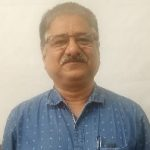 Name of Faculty:   Ishwar Nanasaheb Khuspe                                                                             Present Position :    Lecturer in Electrical EngineeringAddress              :   Government Polytechnic MumbaiMobile No.        :    9820167199E-Mail Id           :  ishwarkhuspe@gmail.comDate of joining (Govt of Maharashtra)  :  21/3/1989                          (Govt. Poly. Mumbai)  : 16/07/2016 Total Teaching Experience in years: 31 Memberships of professional organizations/Bodies : Life member of ISTEQUALIFICATIONS: (Graduation and Onwards)CAREER DETAILS:TRAINING COURSES ATTENDED:Publications : 1] COST EFFECTIVE STREET LIGHTS MONITORINGSYSTEM (CESMOS), ISHWAR KHUSPE , DR. M. V. BHATKAR, Proceedings of 6th National Conference on Multidisciplinary Research in Science & Engineering, MIT AOE, Alandi, Pune, 5-6 June 2015, pp.172-183, ISBN: 978-93-84648-83-1Specialization/ Area of Interest: Energy Audits, Testing and Maintenance of Electrical Installations, Log Periodic AntennaPortfolios handled at institute level(Last 3 years): Programme Coordinator Rubber Technology , Incharge CDC, Controller of ExaminationPortfolios handled at department level(Last 3 years):Examination Coordinator, Mentor, Class Teacher , Electrical MaintenanceSr. No.DegreeUniversityClass AwardYear of Passing01B. E. Electronics and Power Engg.Nagpur UniversityIst class198602M.E. Electrical (Power System)Mumbai UniversitySr. No.OrganizationDesignationDurationPeriodWork Done in Brief01Janacim Electronics , Andheri, Mumbai.Junior Engineer1 year1987-88Installation and Testing of Capacitor plant02Hydro Circle ,Dept of Irrigation M.S. Assistant Engineer- II1 year1988-89Design of mini micro hydro projectSr. No.Course NameDurationPlaceTraining AgencyRemarks1Induction Phase -IOne month BhopalTTTI2Industrial Training3 monthsMumbaiIII W.B Govt Polytechnic Mumbai3Lonwork TrainingTwo WeeksMumbaiPatani Computers(Echlon, Usa)4Refresher course for Class-I Officers of Higher & Technical Education / Medical Education Department'One weekPuneYashada